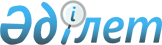 О внесении изменений в приказ Председателя Агентства Республики Казахстан по регулированию естественных монополий от 20 февраля 2009 года № 57-ОД "Об утверждении Правил дифференциации энергоснабжающими организациями тарифов на электрическую энергию в зависимости от объемов ее потребления физическими лицами"Приказ Министра национальной экономики Республики Казахстан от 14 июня 2021 года № 61. Зарегистрирован в Министерстве юстиции Республики Казахстан 17 июня 2021 года № 23052
      ПРИКАЗЫВАЮ:
      1. Внести в приказ Председателя Агентства Республики Казахстан по регулированию естественных монополий от 20 февраля 2009 года № 57-ОД "Об утверждении Правил дифференциации энергоснабжающими организациями тарифов на электрическую энергию в зависимости от объемов ее потребления физическими лицами" (зарегистрирован в Реестре государственной регистрации нормативных правовых актов за № 5602) следующие изменения:
      в Правилах дифференциации энергоснабжающими организациями тарифов на электрическую энергию в зависимости от объемов ее потребления физическими лицами, утвержденных указанным приказом:
      подпункт 8) пункта 2 изложить в следующей редакции:
      "8) ведомство уполномоченного органа – Комитет по регулированию естественных монополий Министерства национальной экономики Республики Казахстан;";
      пункт 8 изложить в следующей редакции:
      "8. Плата за потребляемую электрическую энергию по дифференцированным тарифам по объемам потребления определяется с учетом количества постоянно проживающих потребителей, для определения которых работник коммунальных служб получает соответствующие сведения из сервиса веб-портала "электронного правительства", позволяющего выдавать справки третьим лицам, или информационных систем, интегрированных с базами данных органов внутренних дел.". 
      2. Комитету по регулированию естественных монополий в установленном законодательством Республики Казахстан порядке обеспечить:
      1) государственную регистрацию настоящего приказа в Министерстве юстиции Республики Казахстан;
      2) размещение настоящего приказа на интернет-ресурсе Министерства национальной экономики Республики Казахстан;
      3) в течение десяти рабочих дней после государственной регистрации настоящего приказа в Министерстве юстиции Республики Казахстан представление в Юридический департамент Министерства национальной экономики Республики Казахстан сведений об исполнении мероприятий, предусмотренных подпунктами 1) и 2) настоящего пункта.
      3. Контроль за исполнением настоящего приказа возложить на курирующего вице-министра национальной экономики Республики Казахстан.
      4. Настоящий приказ вводится в действие по истечении десяти календарных дней после дня его первого официального опубликования. 
      "СОГЛАСОВАН"
Министерство энергетики
Республики Казахстан
					© 2012. РГП на ПХВ «Институт законодательства и правовой информации Республики Казахстан» Министерства юстиции Республики Казахстан
				
      Министр национальной экономики 
Республики Казахстан 

А. Иргалиев
